关于做好2019届毕业生就业状况调查问卷的通知各院部：根据教育部《关于做好2019届毕业生就业工作的通知要求》，为最做好我校各专业2019届毕业生做就业质量问卷，学校委托省教育评估中心的2019年毕业生就业状况调查工作已经启动，为提高有效问卷的回收率，充分搜集毕业生的就业状况信息，更高质量完成就业状况调查报告，烦请您将以下信息----问卷公共链接，请各院部通过毕业生微信群号、QQ群、电话等途径传播给2019届毕业生，协助配合完成问卷调查工作，谢谢您的支持！要求各专业问卷调查率达到50%以上，下周五以前必须完成问卷调查，12月份河南省评估中心将我校毕业生问卷调查做《开封大学2019届毕业生就业质量调查报告》，向全社会公布。请各院部高度重视，通知到每一个毕业生。让学生通过公共链接或者扫描二维码，进行答题，本问卷调查不涉及学生个人信息，只显示院部和专业情况。本周五评估中心将本周学生答题情况反馈给学校，我们会将本周各专业学生答题情况告知各位。传播内容：亲爱的校友：您好！为了解您毕业后的情况，加强您与母校（开封大学）之间的联系，更好地改进人才培养和就业工作，母校特委托河南省教育评估中心开展2019年毕业生就业状况问卷调查，请放心作答、真实填写，顺祝您工作、学习顺利，生活愉快！开封大学2019年毕业生就业状况调查问卷公共链接： http://survey.hnjypg.cn/8571000.aspx开封大学2019年毕业生就业状况调查问卷微信答题链接二维码：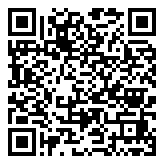 请点击公共链接，输入身份证号之后直接填写问卷作答；或者微信扫描此二维码直接打开问卷链接答题，也可点击您收到的手机短信息提醒的链接直接答题，或者打开发送给您邮箱的问卷链接答题，以上四种方式完成完成任意一种形式答题并完成提交即可，谢谢支持！